Муниципальное автономное общеобразовательное учреждение«Средняя общеобразовательная школа №33»городского округа город СтерлитамакРеспублики БашкортостанПрограммалагеря труда и отдыха«Зеленая планета»Профиль: трудовой с элементами профориентацииВозраст: 14-17 летСрок реализации:7 дней                                                                                                      Составитель: Э.Р.Синякова,                                                                                                      начальник лагеря,                                                                                                      социальный педагогСтерлитамак 2023Пояснительная запискаОдним из противоречий современной эпохи, затрагивающим самые основы существования цивилизации, является все углубляющееся противоречие между обществом и природой. В связи с этим особое значение приобретает целенаправленная работа по формированию экологической культуры. Программа «Зеленая планета» нацелена на формирование бережного отношения к богатствам природы и общества, экологически и нравственно обоснованного поведения в природной и нравственной среде.Трудоустройство подростков в летний каникулярный период имеет большую значимость в рамках проведения профилактики правонарушений. В работе ребята будут задействованы по выращиванию овощей на пришкольном участке, благоустройству территории школы. Кроме трудовой деятельности для подростков будут организованны спортивные, культурно-развлекательные мероприятия, во время которых они смогут отдохнуть и развить кругозор. Проект организации лагеря труда и отдыха несовершеннолетних в летний каникулярный период призван стимулировать инициативность подростков с целью осуществления трудового воспитания учащихся в процессе производительного труда. Продолжительность смены в период летних каникул 7 дней. Лагерь организуется с пребыванием детей с 8.30 до 13.30 ч. и организацией двухразового горячего питания.Актуальность программы организации летней занятости учащихся в лагере  на 2023 год вызвана необходимостью учитывать и то, что на состояние здоровья влияет такой фактор, как среда. Особенность программы в повышенном спросе родителей и подростков на организованный труд и отдых. Программа по форме организации летней занятости учащихся в лагере  является комплексной и включает в себя разноплановую деятельность, объединяет различные направления оздоровления, отдыха и воспитания.На протяжении нескольких лет в ОУ сложилась и развивается традиция организации летнего труда и отдыха  детей.  Педагогический коллектив уделяет большое внимание укреплению здоровья и развитию детского потенциала, потому как только здоровый человек с хорошим самочувствием, психологической устойчивостью, высокой нравственностью способен активно жить, трудиться, успешно преодолевая различные трудности и достигая успехов в любой деятельности. Целевой блок программыЦель программы:Воспитание ответственного, бережного отношения к окружающему миру, природе родного края посредством социально-значимой трудовой деятельности.Задачи программы:1. Содействие приобщению ребят к творческим видам деятельности, развитие творческого мышления.2.Содействовать  развитию у школьников бережного отношения к природному и культурному наследию.3.Развивать творческое отношение к делу, трудолюбие, самостоятельность, ответственность, инициативность, самоорганизации.4. Способствовать привитию навыков здорового и безопасного образа жизни.5.Развивать познавательный интерес учащихся через знакомство с различными видами трудовой деятельности и профориентацией. Сроки реализации программы:Программа по форме организации летней занятости учащихся в  лагере  является комплексной и включает в себя разноплановую деятельность, объединяет различные направления оздоровления, отдыха и воспитания.По продолжительности и форме программа является краткосрочной (7дней), построена с учётом возрастных и индивидуальных способностей детей 14-17 лет.Концептуальные подходыОрганизация летнего отдыха – один из важных аспектов образовательной деятельности. Организованная деятельность детей в летний период позволяет сделать педагогический процесс непрерывным в течение всего года.Главным направлением в работе воспитателей является педагогическая поддержка и помощь в индивидуальном развитии ребенка. В систему педагогической поддержки включается и психологическая, и социальная, и оздоровительная – поскольку все они интегрируются.Создание комфортной психологической среды предполагает, что в лагере главное – не система дел, не мероприятия, а ребенок в деле, его поступки, его отношение к делу, к друзьям по отряду, к взрослым людям. Формы, методы и виды работыОсновными методами организации деятельности являются:Метод игры (игры отбираются воспитателями в соответствии с поставленной целью);Методы состязательности (распространяется на все сферы творческой и спортивной деятельности);Метод стимулирования.Основными формами организации деятельности являются:коллективно-творческое дело;изобразительная деятельность;творческие конкурсы;конкурсные программы; тематические дни;Виды работы:Организаторские дела (метод взаимодействия)Трудовые дела (способствуют развитию трудовых навыков)Художественные дела (творчество: рисование, оформление)Спортивные дела (зарядки, веселые старты, эстафеты.)Содержание программы   По своей направленности данная программа является профильной, а также включает в себя разноплановую деятельность, объединяет различные направления оздоровления, труд, отдых и воспитания детей, по продолжительности программа является краткосрочной, реализуется в течение лагерной смены по 4 направлениям:Трудовое.Физкультурно – оздоровительное.Эколого-биологическое.Гражданско-патриотическоеМеханизмы реализации программы:По продолжительности программа является краткосрочнойАпрель - июнь 2023 года:I этап - подготовительный (апрель-май 2023)Этот этап характеризуется тем, что за 2 месяца до открытия летнего оздоровительного лагеря труда и отдыха с дневным пребыванием начинается подготовка к летнему сезону. Деятельностью этого этапа является: проведение совещаний при директоре и заместителе директора по воспитательной работе по подготовке школы к летнему сезону;издание приказа по школе об открытии пришкольного оздоровительного лагеря;разработка программы деятельности пришкольного летнего оздоровительного лагеря с дневным пребыванием детей;подготовка методического материала для работников лагеря;отбор кадров для работы в пришкольном летнем оздоровительном лагере;составление необходимой документации для деятельности лагеря (план-сетка, положение, должностные обязанности, инструкции и т.д.)II этап – организационный -первый день сменыФормирование команд;Знакомство с режимом работы ЛТиО и его правилами;Оформление уголков команды.III этап - содержательно-деятельностный-2-6 день сменыЗнакомство с режимом работы ЛТиО и правилами жизни в нём;Спортивно-оздоровительные мероприятия;Познавательные мероприятия ;Творческие мероприятия;Трудовые десанты; Профилактические беседы;IV этап –итоговый -7 день сменыЗакрытие смены.V этап – последействий (после окончания смены в течение 1-2-х недель (мониторинг)Обобщение итогов деятельности;Сбор отчетного материала;Выпуск фотодневника лагеря, организация выставок творческих мастерскихНеобходимые условия для реализации программыпроводятся ежедневные планерки воспитателей;составляются планы работы команд, где отражаются и анализируются события и проблемы дня;проводятся анкетирование и тестирование воспитанников на различных этапах смены («Экран настроения»);(Приложения 4 ,5)оказывается методическая и консультативная помощь педагогам;сотрудники обеспечиваются методической литературой, инструментарием по проведению тренинговых мероприятий, тематических мероприятий и т. д.;проводятся инструктажи с педагогами по охране жизни здоровья; мероприятий по профилактике детского травматизма.Реализация цели и задач смены осуществляется по программе лагеря труда и отдыха «Зеленая планета». Из участников программы формируется команды. Команда имеет свой план и кабинет для работы. Для команд работает библиотека, игровая комната, спортивная площадка. Поддержанию интереса к игре способствует игровой материал, отличительные знаки команд, изготовление костюмов, личные и командные соревнования, оформление своего кабинета.Каждая команда имеет название, девиз, речевку и галстук определенного цвета.Дети принимают активное участие в проведении игровых программ, концертов. Участвуют в больших коллективных делах лагеря. В лагере действуют органы самоуправления (Приложение 3 схема органов самоуправления), отвечающие за разные направления работы: экологическое, спортивное, организаторы КТД (коллективно-творческих дел), редакторы. Каждый в командах ежедневно может получать награды за активное участие в жизни лагеря. Результаты состязаний и конкурсов отражаются в маршрутной карте на информационном стенде лагеря.У команды есть девиз и гимн, они определяются на конкурсной основе в начале сезона отдельно в каждом отряде. В конкурсе участвует вся команда.Ежедневно ведётся лагерный дневник, в котором участники лагеря рассказывают о своих делах, а также заполняется «Экран настроений», где с помощью различных фигурок-смайликов ребята делятся своим настроением, восприятием окружающей деятельности. В конце дня подводятся итоги за трудовую деятельность и участие в различных мероприятиях по радужной системе. В отрядном уголке ведётся оценка участников лагеря с помощью цветных фигур:Красный – отлично!Жёлтый хорошо!Синий – старайся!В конце смены подводятся итоги. Ребята, набравшие большее количество красных фигур, награждаются грамотами и сувенирами.Распорядок дняИнформационно – правовое обеспечение программы «Зеленая планета»1. Федеральный закон от 28 декабря 2016 г. № 465-ФЗ
"О внесении изменений в отдельные законодательные акты Российской Федерации в части совершенствования государственного регулирования организации отдыха и оздоровления детей".2.  Указ Главы Республики Башкортостан от 2 ноября 2020 года №УГ-483 «О межведомственной комиссии по вопросам организации отдыха и оздоровления детей».3. Постановление Правительства Республики Башкортостан от 26 ноября 2020 года №719 «О внесении изменений в некоторые постановления Правительства Республики Башкортостан»4. Закон Республики БашкортостанРеспублики Башкортостан от 04 июня 2018 года № 614-з «О внесении изменений в отдельные законодательные акты Республики Башкортостан в части совершенствования государственного регулирования организации отдыха и оздоровления детей».5. Постановление Правительства Республики Башкортостан от 10 июля 2019 года №402 «О внесение изменений в некоторые постановления Правительства Республики Башкортостан».6.  ССП 2.4.3648-20  «Санитарно-эпидемиологические требования к организациям воспитания и обучения, отдыха и оздоровления детей и молодежи».7.  Постановление Правительства Республики Башкортостан от 15 марта 2010 года «Об организации и обеспечении отдыха и оздоровления детей в Республике Башкортостан (за исключением организации отдыха детей в каникулярное время) (с изменениями на 26 ноября 2020 года).8. Постановление администрации городского округа г. Стерлитамак от 15 марта 2021 года №656 «Об организации отдыха детей и их оздоровления, а также занятости детей в городском округе город Стерлитамак в 2021 году».9.Приказ МКУ ОО №369 от 15.04.2022 года « Об открытии организаций отдыха детей и их оздоровления»10.Приказ МАОУ «СОШ №33» № 111 от 29.04.2022 года11.Устав МАОУ «СОШ №33» от 27.02.2019 № 354.Кадровое обеспечениеВ лагере, в основном, работают учителя средних  классов школы, классные руководители 7,8 классов, учителя физической культуры. Они стараются успешно привить детям навыки для их будущей деятельности, научить детей верить в себя, свои силы, беречь и ценить здоровье.Методическое обеспечениеНаличие программы деятельности лагеря, плана-сетки лагерной смены, планов работы кружков и работы каждого отряда.Подбор методических разработок в соответствии с планом работы.Должностные инструкции, согласно штатному расписанию.Проведение установочного совещания для сотрудников лагеря.Организация консультаций с сотрудниками и родителями воспитанников.Разработка системы отслеживания результатов и подведения итогов.Создание информационных стендов.Оформление отрядных уголков и уголков безопасности.Создание памяток  Анализ основных мероприятий программы.Инструктажи:«Правила пожарной безопасности»«Правила поведения детей при прогулках и походах»«Правила при поездках в автотранспорте»«Безопасность детей при проведении спортивных мероприятий»«Правила безопасности при терактах»«По предупреждению кишечных заболеваний»«Меры безопасности жизни детей при укусе клещом» «Если ты один дома»«Безопасность в доме»«Правила поведения с незнакомыми людьми»«Правила поведения и безопасности человека на воде»«Меры доврачебной помощи»«Безопасность детей при проведении спортивных мероприятий»Работа по развитию творческих способностей детейоформление стенных газет;ярмарка идей и предложений;мероприятия, посвященные памятным датам 2022 года:  Год культурного наследия народов России ,Год «Профессионального образования, достойных условий труда и трудовых династий» в Республике Башкортостан, День русского языка, День 350-летия со дня рождения Петра I, День Памяти и скорби.Материально – техническое обеспечениеЛагерю предоставлено здание МАОУ «СОШ №33» городского округа г. Стерлитамак РБ сроком на 7 дней. Два спортивных зала со спортивным оборудованием, многофункциональная спортивная площадка, детская спортивная площадка, медицинский кабинет, кабинет лечебной физкультуры, столовая, кабинет психологической разгрузки, актовый зал. Ведётся видеонаблюдение.информационно-техническое оборудованиекомпьютерымультимедийный проекторпринтерымузыкальный центраудио и видео записиспортивный инвентарьмячискакалкигимнастические палкиобручидетская библиотекахудожественная литератураэнциклопедиидетские журналыФинансовое обеспечениеФинансирование программы летнего лагеря труда и отдыха производится за счет средств  бюджета ГО г.Стерлитамак.Ожидаемые результатыВнедрение эффективных форм организации труда и отдыха, оздоровления и летней занятости детей;Приобщение ребят к творческим видам деятельности, развитие творческого мышления;Развитие у школьников бережного отношения к природному и культурному наследию;Сплочение детского коллектива; Формирование потребности в ведении ЗОЖ.Приобретение новых знаний и умений, т.е. новый положительный жизненный опыт;Развитие творческого отношения к делу, трудолюбие, самостоятельность, ответственность, инициативность, самоорганизации, творческой активности каждого ребенка;Укрепление физических и психологических сил детей и подростков,  развитие лидерских и организаторских качеств, приобретение новых знаний;Развитие творческих способностей, детской самостоятельности и самодеятельности;Развитие познавательного интереса учащихся через знакомство с различными видами трудовой деятельности и профориентацией. Партнерство и сетевое взаимодействиеКритерии оценки эффективности реализации программыАнкетирование (Приложение 2)Общелагерные проверкиЭкран настроенияКарта успехаЗанятость детей в общелагерных мероприятияхСтепень участия в массовых мероприятияхПосещаемость Сплоченность и взаимопомощь.Ежедневное подведение итогов на  линейке по номинациям:Самая активная командаСамая уютная комнатаЭкран  настроенийКарта успехаВыставки детских работ, конкурсы, соревнования между командамиРейтинг коллективных мероприятий по лагерю.Отражение итогов на стенде.Список литературыОсновнойГончарова, Е.И. Школьный летний лагерь/ Е.И. Гончарова, Е.В. Савченко, О.Е. Жиренко. – М.: ВАКО, 2014. – 155 с.Грецов А.Г. Тренинг уверенного поведения для старшеклассников и студентов / А.Г. Грецов.- СПб.: Питер, 2017.- 192 с.Губина, Е.А. Летний оздоровительный лагерь (нормативно-правовая база)/ Е.А. Губина. - Волгоград: Учитель, 2016. – 186 с. Лобачёва, С.И. Организация досуговых, творческих и игровых мероприятий в летнем лагере 1 - 11 классы/С.И. Лобачёва. – М.: ВАКО, 2016. - 248с.Савченко, Е.В.  Летний лагерь на базе школы/ Е.В. Савченко, О.Е. Жиренко, С.И. Лобачева, Е.И. Гончарова. – М.: ВАКО, 2011. – 336 с.Столяренко, Л. Д. Педагогическая психология: [учеб. пособие для вузов] / Л. Д. Столяренко. – Изд. 6-е; стер. – Ростов н/Д: Феникс, 2016. – 541 с.Таран, Ю.Н. Каникулы: социально-педагогические ориентиры/ Ю.Н. Таран – Н. Новгород: Педагогические технологии, 2017. – 96 с.ДополнительныйАрсенина, Е.Н. Возьми с собою в лагерь: Игры, викторины, конкурсы, инсценировки, развлекательные мероприятия/ Е.Н. Арсенина. – Волгоград: Учитель, 2017. - 183 с.Афанасьев, С.П.Триста творческих конкурсов/ С.П. Афанасьев, С.В. Коморин. – М.: Вариант, 2016. -  260 с.Матвеева, Е.М. Азбука профилактики вредных привычек/Е.М. Матвеева. – М.: Глобус, 2017, - 98 с.Чурина, Л.Н. Игры, конкурсы, задания./Л.Н. Чурина. - СПб.: Сова, 2017. – 154 с.Интернет-источникиТолченов, О. Сценарии конкурсов КВН, игровых программ для подростков и юношества/summercamp.ru [Электронный ресурс], http://summercamp.ru/ - статья в интернетеФопель, К. Как научить детей сотрудничать?/summercamp.ru [Электронный ресурс], http://summercamp.ru/ - статья в интернетеЩуркова, Н.Е. Собрание пестрых дел. 70 новых форм групповой деятельности детей/ summercamp.ru [Электронный ресурс],http://summercamp.ru/ - статья в интернетеЗахаров, Е.Н. Энциклопедия физической подготовки/?/summercamp.ru [Электронный ресурс], http://summercamp.ru/ - статья в интернетеПриложение 1.План реализации программы на 1 сменуПлан реализации программы на 2 сменуПриложение 2Структура органов самоуправления: 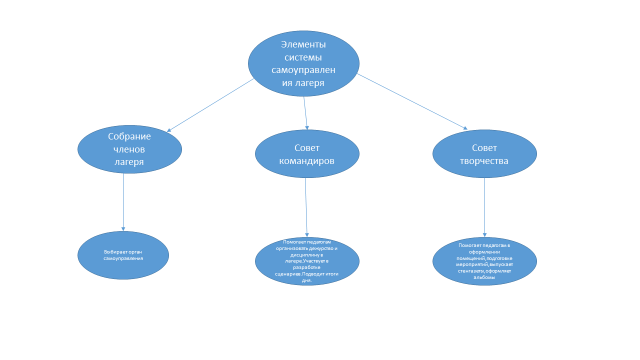 Приложение 3Анкеты:Анкета для родителей детей, поступающих в пришкольные лагеря(заполняется родителями) Фамилия,имя ребенка_______________________________________________________Возраст _____ лет,    дата рождения __________ № школы _____ населенный  пункт Есть ли противопоказания для занятий спортом? __________________________________Как ребенок плавает? не умеет / немного держится на воде / боится воды/ плавает / хорошо плавает (нужное обвести)Есть ли у ребенка индивидуальная непереносимость продуктов питания, лекарств.  Еслида,токакие___________________________________________________________________Часто ли ребенок болеет? Если да, то чем? ____________________________________ с какими заболеваниями стоит на диспансерском учете ________________________________ есть ли заболевания, требующие постоянного приема лекарственных препаратов   (эпилепсия, наследственные заболевания и прочее?) Название препаратов _____________________________медикаменты в лагерь брать запрещено, но если есть такая необходимость, то укажите подробно, что это за лекарство, как его принимать, и не забудьте сдать при оформлении документов ________________________________________________________________________наличие энуреза есть/ нет (нужное обвести) какие хронические заболевания есть, возможно ли обострение?____________________________были ли травмы (переломы, ушибы, сотрясения и т.п.) за последние полгода подробнее о проблемах ______________________________________________________________Я, ________________________________________________________, несу ответственность за достоверность представленных сведений о состоянии ребенка. Подпись  Я, согласно ст.32  «Основ законодательства Российской Федерации об охране здоровья граждан», даю информированное согласие на оказание медицинской помощи, на консультацию и госпитализации  в  территориальное ЛПУ ребенка при острых состояниях или обострении хронических  состояний.Подпись ______________Дополнительные сведения о ребенке, на что следует обратить внимание, как помочь_______________________________________________________________________________Экстренная связь. В таблице указывается домашний телефон родителей, а если будут отсутствовать дома, телефон ответственного лица (совершеннолетнее лицо, которому, в случае отсутствия родителей, доверяется решение значимых вопросов по ребенку)ФИО __________________________________________________________________________Ф.И.О. полностью заполнявшего анкету ___________________________________________________________________________ Степень родства                                                                                                                   Подпись __________________ дата _____________Приложение 4Дорогой друг!Мы предлагаем тебе ответить на вопросы анкеты.I. Чего больше ты ждешь от пребывания в лагере? ( выбери не более 3-х ответов и обведи кружочком соответствующие номера ) :1. Подружиться с ребятами, найти друзей.2. Приобрести новые знания, умения в области твоих интересов.3. Научиться влиять на людей, самостоятельно организовать различные дела.4. Укрепить свое здоровье, улучшить физическую подготовку.5. Выявить свои возможности, лучше узнать и понять себя.6. Поделиться опытом деятельности своей детской организации, узнать о других.7. Просто отдохнуть, весело провести время.II. Отметь, пожалуйста, те качества, которые по твоему мнению очень важны для людей (не более 6):III. Как ты относишься к спорту (обведи цифру, соответствующую ответу)1. Постоянно тренируюсь, участвую в соревнованиях (впиши виды спорта)			2. Занимаюсь на досуге, но постоянно не тренируюсь (впиши виды спорта)			3. Спортом интересуюсь только как зритель, болельщик4. Спорт меня не увлекаетIV. Как ты относишься к искусству (обведи цифру, соответствующую ответу)1. Посещаю (окончил) специальную школу, студию, кружок, впиши что			2. Занимаюсь самостоятельно следующими видами искусства					3. Искусство меня интересует только как зрителя, слушателя4. Искусство меня мало интересуетV. Как ты оцениваешь свое здоровье (обведи цифру, соответствующую ответу)1. Чувствую себя совершенно здоровым2. Здоровье в целом хорошее, но хотелось бы быть более крепким3. Здоровье иногда “хромает”, хотя болезненным себя не ощущаю4. К сожалению, здоровьем похвалиться не могу, болею довольно частоVI. Что из перечисленного удается тебе без особых затруднений (отметь кружком соответствующую цифру, возможно несколько ответов)Познакомиться с новыми людьми, вступить с ними в разговорНайти интересное для себя дело без помощи другихОрганизовать других ребят для выполнения какого-либо дела, занятияСправится с возникающими в жизни сложностямиДовести задуманное дело до концаПрийти другим на помощь в случае необходимостиОтказаться от удовольствия, если это приносит вред моему здоровью и волнует моих родителей и близкихВыступить с каким-либо предложениемСамостоятельно решать вопрос, актуальный для класса, школы, организацииVII. Приходилось ли тебе проявлять инициативу в указанных областях:А. В работе детской организации1. Да, довольно часто		2.Да, но редко		3. Не могу вспомнитьБ. В трудовой деятельности1. Да, довольно часто		2.Да, но редко		3. Не могу вспомнитьВ.В оказании помощи другим: товарищам, малышам, инвалидам, престарелым1. Да, довольно часто		2.Да, но редко		3. Не могу вспомнитьГ. В занятиях по интересам1. Да, довольно часто		2.Да, но редко		3. Не могу вспомнитьД. В отношениях с родителями, в семье1. Да, довольно часто		2.Да, но редко		3. Не могу вспомнитьVIII. Название детской организации (объединения) которую ты предстваляешь в “Орбите”											IX. Твой возраст (впиши число полных лет), дата рождения (число, месяц, год), знак Зодиака					___________________________________X. Место, в котором ты живешь (адрес)							XI. Фамилия, имя										XII. Предлагаем тебе выбрать клуб, в котором ты хотел бы заниматься (не более двух) :Приложение 53. АНКЕТА “ДОПИШИ ПРЕДЛОЖЕНИЕ”Самое яркое впечатление за эти дни у меня																						Из проведенных дел мне больше всего понравилось																								 потому что										Больше всего меня радует										Больше всего я разочаровался в																							О тех людях, которые меня окружают, я могу сказать																				Я буду протестовать и возмущаться, если																						Я буду рад, если												Для своего отряда я хочу предложить									9. Если бы я был вожатым, то я									ну, а если начальником смены, то							АннотацияВ настоящее время общество осознало необходимость осуществления культурных целей образования, ориентированных на личность и ее саморазвитие в конкретных педагогических системах, в том числе в летних лагерях труда и отдыха. Во время летних каникул происходит разрядка накопившейся за год напряженности, восстановление израсходованных сил, здоровья, развитие творческого потенциала совершенствование личностных возможностей. Эти функции выполняет летнее трудовое объединение, созданное при образовательном учреждении.	Актуальность программы организации летней занятости учащихся  в лагере  на 2023 год вызвана необходимостью учитывать и то, что на состояние здоровья влияет такой фактор, как среда. Летний отдых – это пора активной социализации ребёнка. Именно поэтому обеспечение занятости учащихся в период летних каникул является приоритетным направлением государственной политики в области образования детей и подростков. Особенность программы в повышенном спросе родителей и подростков на организованный труд и отдыхЦель программы:1.создание благоприятных условий для личностного физического, социального, духовно-нравственного, интеллектуального развития человека.Задачи программы:1. Содействие приобщению ребят к творческим видам деятельности, развитие творческого мышления;2.Содействовать развитию у школьников бережного отношения к природному и культурному наследию;3.Развивать творческое отношение к делу, трудолюбие, самостоятельность, ответственность, инициативность, самоорганизации.4. Способствовать привитию навыков здорового и безопасного образа жизни.5.Развивать познавательный интерес учащихся через знакомство с различными видами трудовой деятельности и профориентацией. Программа по форме организации летней занятости учащихся в лагере является комплексной и включает в себя разноплановую деятельность, объединяет различные направления оздоровления, отдыха и воспитания.По продолжительности и форме программа является краткосрочной (7дней), построена с учётом возрастных и индивидуальных способностей детей 14-17 летИнформационная картаУтверждаюДиректор МАОУ «СОШ №33»________И.В.КустоваПриказ №____ от «__»_________2023г.№Название блокаКраткое содержание, формы1.Трудовой.Цель – воспитание ответственного, бережного отношения к окружающему миру, природе родного края через целенаправленную работа по формированию экологической культуры.Задачи-развитие творческого отношения к делу, трудолюбия,самостоятельности, ответственности,самоорганизации. - Привитие навыков здорового и безопасного образа жизни.Это направление занимает особое место в системе воспитания. Именно в процессе трудовой деятельности происходит физическое и умственное развитие, воспитание аккуратности, желание поддерживать чистоту и порядок. Организация работы на учебно-опытном участке: посадка, полив, прополка, рыхление, подкормка. Проведение опытной работы, составление экологического паспорта учебно-опытного участка-Работа на пришкольном участке; -Работа по благоустройству школы и школьного двора; -Работа в библиотеке; -Уборка помещения, работа на пришкольном участке, в библиотеке.2.Физкультурно-оздоровительный.Цель – сохранение и укрепление здоровья участников смен. Задачи-формирование правильного отношения к здоровому образу жизни путем вовлечения их в различные формы физкультурно-оздоровительных мероприятий.В это направление входят мероприятия, пропагандирующие здоровый образ жизни. Разрабатываются и проводятся различные встречи, экскурсии, соревнования, конкурсные программы по физической культуре. С помощью спорта и физкультуры решаются задачи физического воспитания: укрепление здоровья, физическое развитие детей. Творчески подходя к делу, можно разнообразить, сделать увлекательной самую обыкновенную утреннюю гимнастику.Проведение спортивно-оздоровительных мероприятий: баскетбол, пионербол, волейбол, эстафеты. Проведение бесед по профилактике курения, наркомании, алкоголизма и токсикомании. Просмотр видеофильмов, презентаций и т.д.-Ежедневная утренняя зарядка; -Спортивные соревнования и праздники; -Беседы, конкурсы, викторины по спорту; -День Здоровья; -Беседы, викторины на тему ЗОЖ; -Встречи с медицинским работником;3.Эколого-биологический.Назначение экологической деятельности: воспитание экологической культуры у детей, воспитание ответственного отношения детей к природе, формирование целостного взгляда на природу и места человека в ней, выработка первых навыков экологически грамотного поведения в природе и в быту, изучение законов и правил охраны природы на отдыхе. Цель – воспитание ответственного, бережного отношения к окружающему миру, природе родного края.Задачи- формированию экологической культуры, воспитание бережного отношения к родной природе, краю. Занимает особое место в системе воспитания. Конкурс рисунков по теме: «Природа-творец всех творцов», «Город будущего».Конкурс песен и стихов о природе;Беседы, викторины;               День Защиты окружающей среды4.Гражданско-патриотический.Цель - воспитание патриотизма, чувства гордости за свою Родину и свой народ, уважения к великим свершениям прошлого и настоящего.Задачи- формирование общечеловеческих ценностей, углубление знаний об истории и культуре России и родного края, становление многосторонне развитого гражданина России в культурном, нравственном и физическом отношенияхВключает в себя все мероприятия, носящие патриотический, исторический и культурный характер. Мероприятия этого направления должны воспитывать в детях патриотизм, любовь к родному краю, чувство гордости за свою страну, за ее историю и культуру.Проведение соревнований по сборке и разборке АК. Встреча с выпускниками, отслужившими в Российской Армии, беседа по теме «Недаром помнит вся Россия…».Викторины, беседы ,квесты «Калашников»,«Блокадный Ленинград»; Посещение картинной галерии, выставок;Элементы режима дняПребывание детейС 08.30 – 13.30ОтветственныеСбор детей, инструктаж, 9.00 – 9.15Начальник лагеря, старший воспитатель, воспитателиЗавтрак9.15-9.45ВоспитателиЗарядка, утренняя линейка9.45 – 10.00Инструкторы по физической культуре, старший воспитатель, воспитателиРабота по плану отрядов, работа кружков, секций10.00 – 12.30Инструкторы по физической культуре, старший воспитатель, воспитатели, озеленительОбед12.30-13.00ВоспитателиПодведение итогов дня13.00-13.15Начальник лагеря, старший воспитатель, воспитателиУход домой13.30Воспитатели№ п\пДолжностьКоличество ставокНачальник лагеря1Старший воспитатель1Старшая вожатая1Инструктор по физической культуре1Воспитатели7Фельдшер1Работники столовой5Технический персонал1№ п/пПартнерСпособ взаимодействия1Первичное отделение ОО ТДЮЮ «Российское движение школьников»Тимбилдинг 2Муниципальное бюджетное учреждение «Централизованная библиотечная система» ГО г.СтерлитамакЦентр занимательных наук о природе и человеке «Дарвин Лаб»3ВПО «Отечество»Беседа4 Русский драматический театрТеатральное представление№МероприятиеСроки проведенияОтветственные1.Открытие лагерной смены1. Инструктаж по ПДД, инструктажи по правилам поведения в ЛТО. 2. Трудовой десант по уборке пришкольного участка.3. Квест «Загадки школьного двора»4. Открытие лагерной смены.1 деньНачальник лагеря, воспитатели, школьный психолог2.День улыбки 1.Уборка территорий.2.Конкурс «Самая белоснежная улыбка»3. Беседа о вреде табака и алкоголя2 деньВоспитатели, мед.работник школы, инструктор по физ.культуре3.День России 1. Трудовой десант2. Конкурс рисунков «Моя страна»3. Акция-флешмоб ко дню России «Мы разные, но мы вместе»3 деньНачальник лагеря, воспитатели, 4.День защиты детей1.Очистка спортивной площадки 2.Создание мультимедийного альбома жизни лагеря.3.Беседа о важном «Путешествуй в страну »4.Фильм «Добро пожаловать, или Посторонним вход воспрещён»4 деньНачальник лагеря, воспитатели, инструктор по физической культуре5.День здоровья1.  Час труда «Благоустройство школьного двора». 2.Эстафета 3.Беседы «Путешествие в страну витаминию».5 деньНачальник лагеря, воспитатели, инструктор по физической культуре6.День экологии1.  Час труда на пришкольном участке 2. Беседа «Здоровье и окружающая среда»3. Акция «Мы против мусора»6 деньНачальник лагеря, воспитатели, инструктор по физической культуре7.День русского языка1.Чистка территории от  порослей 2. Игра «Что? Где? Когда?», турнир знатоков русского языка3. Беседа о важном « Государственные цифровые системы»4. Участие в акции «Мы сделали свой выбор!»  7 деньНачальник лагеря, воспитатели, инструктор по физической культуре№МероприятиеСроки проведенияОтветственные1.Открытие лагерной смены1. Инструктаж по ПДД, инструктажи по правилам поведения в ЛТО. 2. Трудовой десант по уборке пришкольного участка.3. Квест «Загадки школьного двора»4. Открытие лагерной смены.1 деньНачальник лагеря, воспитатели, школьный психолог2.День улыбки 1.Уборка территорий.2.Конкурс «Самая белоснежная улыбка»3. Беседа о вреде табака и алкоголя2 деньВоспитатели, мед.работник школы, инструктор по физ.культуре3.День России 1. Трудовой десант2. Конкурс рисунков «Моя страна»3. Акция-флешмоб ко дню России «Мы разные, но мы вместе»3 деньНачальник лагеря, воспитатели, инструктор по физической культуре4.День защиты детей1.Очистка спортивной площадки 2.Создание мультимедийного альбома жизни лагеря.3.Беседа о важном «Взрослый разговор о мире»4.Фильм «Добро пожаловать, или Посторонним вход воспрещён»4 деньНачальник лагеря, воспитатели, инструктор по физической культуре5.День здоровья1.  Час труда «Благоустройство школьного двора». 2.Эстафета 3.Беседы «Путешествие в страну витаминию».5 деньНачальник лагеря, воспитатели, инструктор по физической культуре6.День экологии1.  Час труда на пришкольном участке 2. Беседа «Здоровье и окружающая среда»3. Акция «Мы против мусора»6 деньНачальник лагеря, воспитатели, инструктор по физической культуре7День русского языка1.Чистка территории от  порослей 2. Игра «Что? Где? Когда?», турнир знатоков русского языка3. Беседа о важном « Государственные цифровые системы»4. Участие в акции «Мы сделали свой выбор!»  7 деньНачальник лагеря, воспитатели, инструктор по физической культуреЭлементы системы самоуправления лагеря                          Функции                           Функции Собрание членов лагеря. (Собирается весь состав лагеря).Собрание членов лагеря. (Собирается весь состав лагеря).Выбирает орган самоуправления  - совета командиров (входят капитаны и их советники от двух отрядов, на которые делятся все члены лагеря)Совет командиров (начальник лагеря, воспитатель, капитан и по два советника от отряда – 5 человек) Совет командиров (начальник лагеря, воспитатель, капитан и по два советника от отряда – 5 человек) Помогает педагогам организовать дежурство и дисциплину в лагере. Участвует в разработке сценариев и проведении мероприятий. Распределяет поощрения. Подводит итоги прошедшего дня и планирует работу на следующий день.Совет творчества (временное объединение; выбирается в каждом отряде своё, может меняться в зависимости от вида мероприятия)Совет творчества (временное объединение; выбирается в каждом отряде своё, может меняться в зависимости от вида мероприятия)Помогает педагогам в оформлении помещений, подготовке мероприятий. Выпускает стенгазеты, листовки, оформляет выставки поделок и рисунков. Организует фотосъемку жизни лагеря, оформляет альбомы.Контактные телефоны(домашний, рабочий, мобильный)Домашний адрес (подробно)1. Любознательность2. Честность3. Предприимчивость4. Доброта5. Смелость6.Дисциплини-рованность7. Трудолюбие8. Инициативность9. Справедливость10. Честолюбие11. Милосердие12. Требовательность к себе1.“Школа выживания”4. Клуб английского языка7. Нетрадиционные спортивные игры2. Имидж-клуб 5. Студия “Сам себе режиссер”8. Психология 3. Школа художников-оформителей6. Школа “Защити себя сам”9. “Паспорт молодого человека”Полное название организации, ведомственная принадлежность, форма собственностиМуниципальное автономное общеобразовательное учреждение «Средняя общеобразовательная школа №33» городского округа г.Стерлитамак Республики БашкортостанИНН 0268021276Полное название программыДополнительная общеразвивающая программа трудового объединения «Зеленая планета» Тип программыадаптированнаяЦелевая группа (возраст, социальный статус, география участников смен)14-17 летЦель1.Создать условия по обеспечению трудовой и досуговой деятельности учащихся в период летних каникул.2. Социализация учащихся в обществе посредством подготовки учащихся к выбору профессии и сознательной трудовой деятельности. Задачи1. Содействие приобщению ребят к творческим видам деятельности, развитие творческого мышления;2.Содействовать развитию у школьников бережного отношения к природному и культурному наследию;3.Развивать творческое отношение к делу, трудолюбие, самостоятельность, ответственность, инициативность, самоорганизации.4. Способствовать привитию навыков здорового и безопасного образа жизни.5.Развивать познавательный интерес учащихся через знакомство с различными видами трудовой деятельности и профориентацией. Сроки реализации программыМай-июнь 2023 года (14 дней)Даты проведения смен и их названия1 смена- 7 дней2 смена- 7 днейКоличество детей в сменах1 смена-50 детей2 смена-50 детейКоличество детей в отряде1 смена-50 детей2 смена-50 детейНаправления деятельностиТрудовоеОбеспеченность объектами для занятий по дополнительному образованиюДополнительного образования нетОбеспеченность физкультурно-оздоровительной базой (краткая характеристика объектов)площадка для волейбола:162кв.м.площадка для баскетбола:288 кв.м.беговая дорожка:330 кв.м.футбольное поле:1200 кв.м.яма для прыжков в длину:10.5 кв.м.спортивный зал:562 кв.м.кабинет лечебной физической культуры:56,8 кв.м.Обеспеченность объектами досугового назначения актовый зал: 215,9кв.м., рассчитан на 220 посадочных мест; библиотека: 56,8 кв.м.,рассчитана на 21 человека;игровая комната: 48,6 кв.м (каб.117),рассчитана на 30 посадочных местНаличие и краткая характеристика водного объекта отсутствуетОфициальный язык программырусскийДанные о разработчиках программы Синякова Эвелина Ринатовна, социальный педагог первой квалификационной категории МАОУ «СОШ №33»